August 6, 2019Via Certified MailSOMPO INTERNATIONAL 12890 LEBANON RDMT JULIET TN 37122-2870					RE:	Cancellation Notice 						Energy CX LLC  						A-2019-3011963Dear Sir/Madam:	Please find under cover of this letter Cancellation Notice filed with the Commission on behalf of Energy CX LLC because it is not acceptable.  Upon review of Energy CX LLC ’s  file folder, it appears that the Commission does not hold the Original Bond associated with the enclosed Cancellation Notice(Bond number LICX1165235). Sincerely,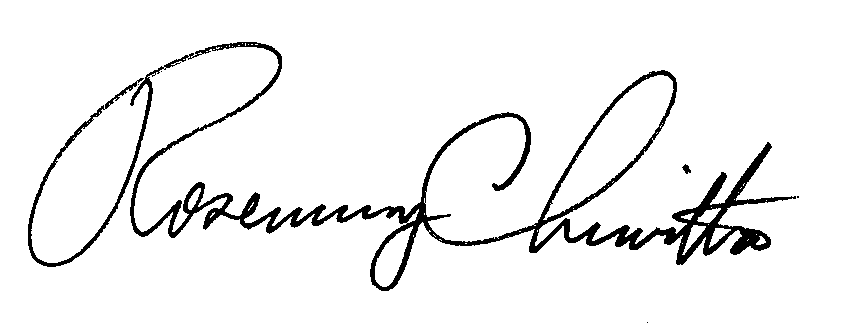 Rosemary ChiavettaSecretary of the Commissionrc:jbscc: Energy CX LLC, 3501 Woodhead Drive , Northbrook IL 60062 ( letter only )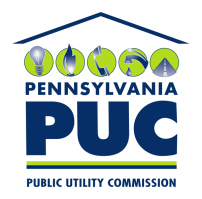  PUBLIC UTILITY COMMISSION400 NORTH STREET, KEYSTONE BUILDING, SECOND FLOORHARRISBURG, PENNSYLVANIA  17120IN REPLY PLEASE REFER TO OUR 